Приложение №1АССОЦИАЦИЯ «СТРОИТЕЛИ ВОЛГОГРАДСКОГО РЕГИОНА»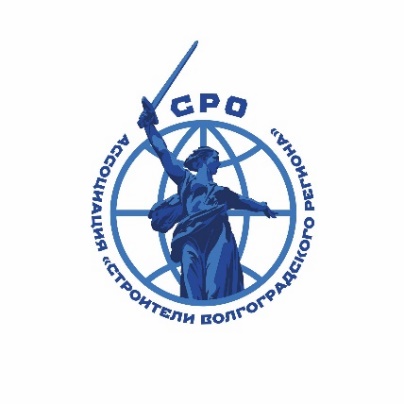 СРО-С-293-13032018ИНН 3459070583 КПП 345901001 ОГРН 1163443075300Юридический адрес: 400066, Волгоградская область, гор. Волгоград, ул. Краснознаменская, д. 15 А; Почтовый адрес: 400064, Волгоградская область, гор. Волгоград, ул. им. Рихарда Зорге, д. 55, комната 3; Фактический адрес: 400066, Волгоградская область, гор. Волгоград, ул. Краснознаменская, д. 15 А. Расчетный счет 40703810826220000011 в ФИЛИАЛ «РОСТОВСКИЙ» АО «АЛЬФА-БАНК» корр/сч: 30101810500000000207 БИК 046015207.   Email: info@svr-sro.ru, сайт www.svr-sro.ru                              тел. 8(8442)50-87-77/50-02-25                                                                                                                                                                                      УТВЕРЖДЕНО решением Совета Ассоциации  «Строители Волгоградского региона»   Протокол № _71_, от «25» _декабря_ 2018 г.  ПЛАН                                                                             проверок членов Ассоциации«Строители Волгоградского региона» на 20_19_ год насоответствие требованиямПоложения «О членстве в Ассоциация «Строители Волгоградского региона», в том числе о требованиях к членам саморегулируемой организации, о размере, порядке расчета и уплаты вступительного взноса, членских взносов» (указать контролируемые требования) № п/п Наименование организации   ИНН/ОГРНI кварталI кварталI кварталII кварталII кварталII кварталIII квартал III квартал III квартал III квартал  IV квартал  IV квартал  IV квартал № п/п Наименование организации   ИНН/ОГРН январь февраль мартапрельмайиюньиюль1.Общество с ограниченной ответственностью «Мегаполис»/ ООО «Мегаполис»3459067870/ 1163443056567V2.Общество с ограниченной ответственностью «СТРАТЕГИЯ С»/ ООО «СТРАТЕГИЯ С»3435126050/ 1163443066973V3.Общество с ограниченной ответственностью «КС СТРОЙ»/ООО «КС СТРОЙ»3442116014/ 1113459002777V4.Общество с ограниченной ответственностью «Гидротехстрой»/ ООО «Гидротехстрой3458000978/ 1143458000278V5.Общество с ограниченной ответственностью «Волгоградстройинжиниринг»/ ООО «ВСИ»3461062237/ 1173443016922V6.Общество с ограниченной ответственностью «Спецмонтаж»/ ООО «Спецмонтаж»3444186881/ 1113444020975V7.Общество с ограниченной ответственностью Фирма Строительно-монтажное управление «Жилстрой»/ ООО Фирма СМУ «Жилстрой»3453000413/ 1133453000449V8.Общество с ограниченной ответственностью «Югпромстроймонтаж»/ ООО «ЮПСМ»3443128615/ 1163443056303V9.Общество с ограниченной ответственностью «Научно-технический центр «Югпрофэнерго»/ООО «НТЦ «Югпрофэнерго»3442111376/ 1103459004890V10.Общество с ограниченной ответственностью «Строительно-монтажная фирма «ВолгаГазМонтаж»/ ООО «Строительно-монтажная фирма «ВолгаГазМонтаж»3444184436/ 1113444015299V11.Общество с ограниченной ответственностью «Волгоремконструктмонтаж»/ ООО «ВРКМ»3459063184/ 1153443016121V12.Общество с ограниченной ответственностью «СК-Бастион»/ ООО «СК-Бастион»3435112675/ 1113435012437V13.Общество с ограниченной ответственностью «СпецСтройМонтаж»/ ООО «ССМ»3461061427/ 1173443001478V14.Общество с ограниченной ответственностью«Аквастрой»/ ООО «Аквастрой»3436014656/ 1043400597613V15.Общество с ограниченной ответственностью «КЛАССТРОЙ»/ ООО «КЛАССТРОЙ»3460067401/ 1173443001863V16.Общество с ограниченной ответственностью «Экер»/ ООО «Экер»3444265727/ 1173443019375VV17.Общество с ограниченной ответственностью «Экспертный Центр «Надежность»/ ООО «ЭЦ «Надежность»3442067374/ 1033400178976V18.Общество с ограниченной ответственностью «ВОЛГОПРОММОНТАЖ»/ ООО «ВПМ»3444151800/ 1073444011200VV19.Общество с ограниченной ответственностью «СТРОЙАЛЬЯНС» / ООО «СТРОЙАЛЬЯНС»3454001307/ 1143454000227V20.Общество с ограниченной ответственностью «Тепловодомонтаж»/ ООО «Тепловодомонтаж»3444181026/ 1103444006258V21.Общество с ограниченной ответственностью «ОПТИКЭНЕРГОСВЯЗЬ»/ ООО «ОПТИКЭНЕРГОСВЯЗЬ»3459064928/ 1153443024932V22.Общество с ограниченной ответственностью «Камышинский опытный завод»/ ООО «Камышинский опытный завод»3436011278/ 1023404964780V23.Общество с ограниченной ответственностью «Гранит-Н»/ ООО «Гранит-Н»3436013701/ 1033400641801V24.Общество с ограниченной ответственностью «ГК Абсолют»/ ООО «ГК Абсолют»3446044258/ 1123460000190V25.Общество с ограниченной ответственностью «АЛЬЯНС-М»/ ООО «АЛЬЯНС-М»3444213937/ 1143443011502V26.Общество с ограниченной ответственностью«Автоматика Строй Сервис»/ ООО «Автоматика Строй Сервис»3435308283/ 1133435006242V27.Общество с ограниченной ответственностью «Реконструкция, отделка сложных сооружений - Строительство»/ ООО «РОСС-СТРОЙ»3459007630/ 1143443001206V28.Общество с ограниченной ответственностью «Дедал-Сервис»/ ООО «Дедал-Сервис»3442046310/ 1023402638324V29.Общество с ограниченной ответственностью «ПромСтрой»/ ООО «ПромСтрой»3435125931/ 1163443066038V30.Общество с ограниченной ответственностью «ЮгБетонСтрой»/ ООО «ЮгБетонСтрой»3460006303/ 1133443006058VV31.Общество с ограниченной ответственностью «МЕТКОМ»/ ООО «МЕТКОМ»3459066523/ 1153443033314V